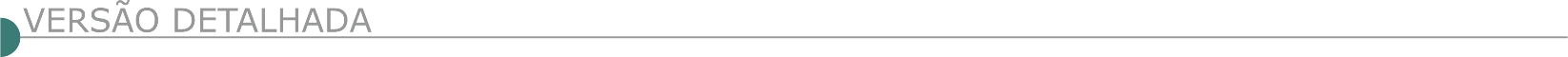 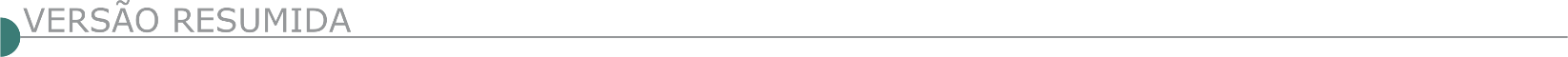  PREFEITURA MUNICIPAL DE BARROSO AVISO DE LICITAÇÃO TOMADA DE PREÇOS Nº 7/2020 O MUNICÍPIO DE BARROSO TORNA PÚBLICO O EDITAL: 101/2020 - TOMADA DE PREÇOS: 07/2020 - PROCESSO LICITATÓRIO: 162/2020Dia: 27/08/2020 às 08:00 horas - Local: Praça Santana, nº 120 - Centro - Sala de Reuniões da Prefeitura Municipal de Barroso. Objeto: A Contratação de Empresa Especializada para execução de obras de AMPLIAÇÃO DE PASSEIOS E MELHORIA EM VIAS PUBLICAS na Avenida Carlos Alberto Moura Pereira da Silva no Bairro Santa Maria do MUNICIPIO DE BARROSO. O objeto a ser licitado será custeado com fonte de recursos Próprio. Valor Estimado desta licitação é de R$260.022,65 (duzentos e sessenta mil vinte e dois reais e sessenta e cinco centavos), conforme cronograma de execução anexo a este Edital. Critério de Julgamento: Menor Preço. Empreitada Global. O valor está descriminado em planilhas e estimado com base nos índices SINAP/SETOP. Justifica-se a contratação para atender a Secretaria Municipal de Obras. TOMADA DE PREÇOS Nº 8/2020 O MUNICÍPIO DE BARROSO TORNA PÚBLICO O EDITAL: 102/2020 - TOMADA DE PREÇOS: 08/2020 - PROCESSO LICITATÓRIO: 163/2020Dia: 27/08/2020 às 10:00 horas - Local: Praça Santana, nº 120 - Centro - Sala de Reuniões da Prefeitura Municipal de Barroso. Objeto: A Contratação de Empresa Especializada para execução de obras de CONSTRUÇÃO DE PONTE na Avenida Carlos Alberto Moura Pereira da Silva no Bairro Nova Barroso do MUNICIPIO DE BARROSO. O objeto a ser licitado será custeado com fonte de recursos Próprio. Valor Estimado desta licitação é de R$105.746,50 (Cento e cinco mil setecentos e quarenta e seis mil e cinquenta centavos), conforme cronograma de execução anexo a este Edital. Critério de Julgamento: Menor Preço. Empreitada Global. O valor está descriminado em planilhas e estimado com base nos índices SINAP/SETOP. Justifica-se a contratação para atender a Secretaria Municipal de Obras.TOMADA DE PREÇOS Nº 9/2020 O MUNICÍPIO DE BARROSO TORNA PÚBLICO O EDITAL: 103/2020 - TOMADA DE PREÇOS: 09/2020 - PROCESSO LICITATÓRIO: 164/2020Dia: 27/08/2020 às 14:00 horas - Local: Praça Santana, nº 120 - Centro - Sala de Reuniões da Prefeitura Municipal de Barroso. Objeto: A Contratação de Empresa Especializada para execução de PAVIMENTAÇÃO EM CBUQ DAS RUAS VIOLETAS, ANTENOR CUNHA E VEREADOR EPIFÂNIO BARBOSA E PAVIEMTAÇÃO EM CBUQ E CONSTRUÇÃO DE REDE SANITÁRIA DE ESGOTO NA RUA GILBERTO STÉLIO. O objeto a ser licitado será custeado com fonte de recursos Próprio. Valor Estimado desta licitação é de R$660.850,17 (Seiscentos e sessenta mil oitocentos e cinquenta reais e dezessete centavos), conforme cronograma de execução anexo a este Edital. Critério de Julgamento: Menor Preço. Empreitada Global. O valor está descriminado em planilhas e estimado com base nos índices SINAP/SETOP. Justifica-se a contratação para atender a Secretaria Municipal de Obras. TOMADA DE PREÇOS Nº 10/2020 O MUNICÍPIO DE BARROSO TORNA PÚBLICO O EDITAL: 104/2020 - TOMADA DE PREÇOS: 10/2020 - PROCESSO LICITATÓRIO: 165/2020Dia: 27/08/2020 às 16:00 horas - Local: Praça Santana, nº 120 - Centro - Sala de Reuniões da Prefeitura Municipal de Barroso. Objeto: A Contratação de Empresa Especializada para execução de obras de CONSTRUÇÃO DE LANCHONETE COM SANITARIOS NO ESTÁDIO JÃO VIGIA Bairro Nova Barroso do MUNICIPIO DE BARROSO. O objeto a ser licitado será custeado com fonte de recursos Próprio. Valor Estimado desta licitação é de R$105.746,50 (Cento e cinco mil setecentos e quarenta e seis mil e cinquenta centavos), conforme cronograma de execução anexo a este Edital. Critério de Julgamento: Menor Preço. Empreitada Global. O valor está descriminado em planilhas e estimado com base nos índices SINAP/SETOP. Justifica-se a contratação para atender a Secretaria Municipal de Obras. PREFEITURA MUNICIPAL DE CACHOEIRA DE PAJEÚ/MG AVISO DE LICITAÇÃO - TOMADA DE PREÇOS 007/2020 A Prefeitura Municipal de Cachoeira de Pajeú/MG, torna público a realização de licitação na modalidade TOMADA DE PREÇOS 007/2020, tipo menor preço GLOBAL sendo o objeto a Contratação de empresa para realização de obra de Pavimentação em Bloquetes, execução e assentamento de meio fio e execução de sarjetas em diversas ruas do Município (Ruas: Rubim - N - Alto dos Reis), conforme Convênio nº 1491000773/2020/SEGOV, bem como projeto e especificações contidas no Edital, cujos envelopes de habilitação e propostas deverão ser entregues até às 09:00 horas do dia 02 (dois) de setembro de 2020. Maiores informações, bem como Edital completo, junto a Prefeitura Municipal de Cachoeira de Pajeú/MG, com sede na Rua Afonso Pena, 14 - Centro, pelo telefone (33) 3754-1200, e-mail: licitacaopmcp@yahoo.com.br ou site: www.cachoeiradepajeu.mg.gov.br.  PREFEITURA MUNICIPAL DE CAMPESTRE – MG. – PROCESSO LICITATÓRIO 063/2020 - CONCORRÊNCIA 005/2020. Torna Público a instauração do Processo 063/2020, que tem por objeto selecionar e contratar empresa especializada para execução de pavimentação asfáltica de 12.084,52m² em CBUQ, execução de 3.740,24m de meio-fio com sarjeta, executado com extrusora (sarjeta 30x8cm meio-fio 15x10cm x H = 23cm), localizado na Rua Benedita Oliveira Pádua, Rua 1, Rua 2, Rua 3, Rua 4, Rua 5, Rua 6, Rua 7 e Rua 8, nos Loteamentos Guilherme Augusto de Paiva I e II, conforme Convênio de Saída nº 1491000403/2020, celebrado entre Estado de Minas Gerais, por intermédio da Secretaria de Estado de Governo e o Município de Campestre, agregados aos recursos municipais a serem aplicados na execução da obra. Prazo máximo para protocolo de proposta e documentação e início da sessão pública: 14/09/2020 às 13h. Telefone de contato: (035) 3743-3067 – Obtenção do edital: www.campestre.mg.gov.br.  PREFEITURA MUNICIPAL DE JOANÉSIA - AVISO DE LICITAÇÃO TOMADA DE PREÇOS Nº 2/2020 PROCESSO LICITATÓRIO Nº 014/2020. TIPO: Menor Preço Global. LICITAÇÃO NÃO DIFERENCIADA. Recebimento das propostas (Habilitação e Proposta): Até o dia 28/08/2020 às 09h20min, que deverão ser entregues e protocolados no Setor de Licitações da Prefeitura Municipal de Joanésia/MG. Data abertura das propostas: Dia 28/08/2020 às 09h30min na Pref. Mun. de Joanésia/MG, na sala da CPL - Comissão Permanente de Licitação. Objeto: Contratação de empresa para a realização de empreitada tipo menor preço global, para a prestação de serviços de implantação de pavimentação da rua mexeriqueira, bairro mexeriqueira, zona suburbana do município de Joanésia/Mg (conforme lei municipal 1.044/2013), conforme planilha orçamentária e memorial descritivo que integram o presente processo, nos termos do contrato de repasse Nº 887910/2019/MDR/CAIXA, a serem custeados com recursos próprios e vinculados, em atendimento a solicitação da Secretaria Municipal de Obras Transportes e Serviços. O Edital na íntegra poderá ser adquirido presencialmente na CPL - Comissão Permanente de Licitação, na Rua Joaquim Dias de Moura, nº 12, Centro, Joanésia/MG, nos dias úteis de 09h00min.as 16:00, solicitado através do e-mail licitacaopmj.mg@gmail.com, ou retirado pelo site www.joanesia.mg.gov.br.  PREFEITURA MUNICIPAL DE POMPÉU / MG - TORNA PÚBLICO QUE FARÁ REALIZAR-SE PROCESSO LICITATÓRIO Nº 076/2020, CONCORRÊNCIA PÚBLICA 015/2020. Objeto: Contratação de empresa para Drenagem superficial urbana e caixas de infiltração em diversas ruas do município conforme contrato de financiamento com a Caixa Econômica Federal, Nº 0530268-53 FINISA, tipo "Menor Preço", critério de julgamento "Menor Preço Global". Data da abertura: 15/09/2020 às 08:30h. Informações: Tel.: (37) 3523 1000, ramal 211. O edital poderá ser obtido no e-mail: editaislicitacao@pompeu.mg.gov.br ou site www.pompeu.mg.gov.br.  PREFEITURA MUNICIPAL DE PONTE NOVA AVISO DE LICITAÇÃO PREGÃO Nº 136/2020 A Prefeitura Municipal de Ponte Nova - MG torna público para o conhecimento de quantos possam interessar que estará realizando a licitação, sob a modalidade Pregão, conforme a seguir: PROCESSO Nº188/2020 - Pregão Nº136/2020 - Data: 25/08/2020 às 09h00min. Execução de serviços de reforço estrutural de ponte no bairro Copacabana. Informações gerais e obtenção do Edital pelo telefone: [31] 3819-5454, ramais 206 e 207, no horário de 12h00 às 18h00. Obtenção da integra do Edital à Avenida Caetano Marinho, 306 - Centro, Ponte Nova - MG, CEP 35.430-001 ou no endereço www.pontenova.mg.gov.br.  PREFEITURA MUNICIPAL DE REDUTO AVISO DE LICITAÇÃO TOMADA DE PREÇO Nº 10/2020 Torna público que realizará licitação para Contratação de empresa para prestação de serviço de execução de obra de Reforma da Unidade Básica de Saúde- Tipo I- Canário da Terra, localizado na Rua Projetada s/n, BR 262, Centro-Reduto/MG, sendo a abertura dos envelopes dia 02/09/2020, às 09:00 horas, edital e maiores informações poderão ser obtidos no Setor de Licitações, de 08:00 às 17:00 horas, na Avenida Fernando Maurílio Lopes, nº 12, Centro, em Reduto (MG), CEP 36.920-000. Tel. (33) 3378-4155. PREFEITURA MUNICIPAL DE SÃO FELIX DE MINAS AVISO DE LICITAÇÃO TOMADA DE PREÇOS Nº 8/2020 O Município de São Félix de Minas - MG, comunica que abrirá PROCESSO LICITATORIO Nº 23/2020, modalidade TOMADA DE PREÇOS Nº 08/2020, cujo objeto e a contratação de empresa especializada em serviços de engenharia para a execução da obra de calçamento de vias urbanas, na Rua Doce Lar, no município de São Félix de Minas, objetivando a execução de ações relativas ao plano de ação 0903-004517, emenda n° 35950017, através da transferência especial do orçamento federal, ação n° 0EC2. A abertura será dia 28/08/2020 às 09h00 na Prefeitura Municipal de São Félix de Minas, localizada na Rua Frei Inocêncio, 236 - Centro, São Félix de Minas/MG. O Edital poderá ser lido e obtido cópia na Prefeitura Municipal das 08h00 às 11h00 e das 12h30min às 16h00 horas. Informações tel./fax(33)32469066. PREFEITURA MUNICIPAL DE VERDELÂNDIA PROCESSO Nº. 000058/2.020 - TOMADA DE PREÇOS Nº. 000010/2.020.O Município de Verdelândia-MG torna público aos interessados, que realizará no dia 02/09/2.020, às 09:00:00 horas, em sua sede a Avenida Renato Azeredo nº. 2.001, Centro, Prédio da Prefeitura, licitação na modalidade de Tomada de Preços do tipo menor preço global, para a contratação de empresa especializada em serviços de engenharia para manutenção de logradouros públicos, incluindo operação tapa buracos, recapeamento e sinalização, conforme especificações constantes do edital e seus anexos, o qual se encontra disponível no site: www.verdelandia.mg.gov.br, podendo também ser adquirido junto ao Departamento de Licitações e Contratos, no endereço supra, de segunda à sexta feira, sendo dia útil, no horário de 07:30 às 12:30 MINISTÉRIO DAS MINAS E ENERGIA - AGENCIA NACIONAL DE MINERAÇÃO – DF - GERÊNCIA REGIONAL DA ANM-MG - PREGÃO ELETRÔNICO Nº 1/2020Objeto: Pregão Eletrônico - Contratação de empresa de engenharia para execução de serviço de reforma da calçada do prédio sede da GER-MG, Belo Horizonte/MG. Edital a partir de: 13/08/2020 das 08:00 às 11:30 Hs e das 12:00 às 17:00 - Endereço: Praça Milton Campos, 201 - Serra - - Belo Horizonte (MG) - Entrega da Proposta: 13/08/2020 às 08:00Hs - Data da sessão: 28 de agosto de 2020. Horário: 10:00 - Local: Portal de Compras do Governo Federal – www.comprasgovernamentais.gov.br.  DNOCS - DEPARTAMENTO NACIONAL DE OBRAS CONTRA AS SECAS - AVISO DE LICITAÇÃO RDC ELETRÔNICO Nº 7/2020 - UASG 193002 Nº PROCESSO: 59400001741202008.Objeto: Contratação de Empresa para Execução das Obras Remanescentes para Construção da Barragem FRONTEIRAS, no Município de Crateús, no Estado do Ceará. Total de Itens Licitados: 1. Edital: 12/08/2020 das 08h00 às 12h00 e das 13h00 às 17h00. Endereço: Av. Duque de Caxias, 1700 - Centro 5º Andar, - Fortaleza/CE ou www.comprasgovernamentais.gov.br/edital/193002-99-00007-2020. Entrega das Propostas: a partir de 12/08/2020 às 08h00 no site www.comprasnet.gov.br. Abertura das Propostas: 22/09/2020 às 15h00 no site www.comprasnet.gov.br. Informações Gerais: O Edital e seus anexos poderão ser retirados na Av. Duque de Caxias, 1.700, Centro, 5° andar, Fortaleza-CE, no horário de 8:30 às 12:00 e das 14:00 às 17:00 horas. Fone: (085) 3391-5151 e 5251 ou no site www.dnocs.gov.br, ou no site: www.comprasgovernamentais.gov.br.  DNIT - SUPERINTENDÊNCIA REGIONAL NO MARANHÃO AVISO DE LICITAÇÃO PREGÃO ELETRÔNICO Nº 292/2020 - UASG 393030 Nº PROCESSO: 50014000067202015. Objeto: Contratação de empresa para execução de serviços comuns de engenharia visando a manutenção/reforma de 08 (oito) atracadouros hidroviários, implantados na Região Hidrográfica do Atlântico Nordeste Ocidental e na Região Hidrográfica do Parnaíba, localizados nos municípios de Barreirinhas/MA, Araioses/MA, Palmeirândia/MA, Guimarães/MA, Porto Rico/MA, Cururupu/MA e Uruçuí/PI. Total de Itens Licitados: 2. Edital: 12/08/2020 das 08h00 às 12h00 e das 13h30 às 17h00. Endereço: Rua Jansen Müller, 37 Centro, Centro. - São Luis/MA ou www.comprasgovernamentais.gov.br/edital/393030-5-00292-2020. Entrega das Propostas: a partir de 12/08/2020 às 08h00 no site www.comprasnet.gov.br. Abertura das Propostas: 24/08/2020 às 10h00 no site www.comprasnet.gov.br.  CODEVASF - COMPANHIA DE DESENVOLVIMENTO DOS VALES DO SÃO FRANCISCO E DO PARNAÍBA – 1ª SUPERINTENDÊNCIA REGIONAL AVISO DE REABERTURA DE PRAZO RDC ELETRÔNICO Nº 12/2020 - UASG 195005 Nº PROCESSO: 59510001201201935. Comunicamos a reabertura de prazo da licitação supracitada, publicada no D.O.U de 31/07/2020. Objeto: Execução das obras de construção de uma Praça Pública, com área total de 2.024,50m2, na comunidade de Fernão Dias, no município de Brasília de Minas, estado de Minas Gerais, na área de atuação da 1ª Superintendência Regional da Codevasf. Total de Itens Licitados: 00001. Novo Edital: 12/08/2020 das 08h00 às 12h00 e de14h00 às 17h59. Endereço: Av. Geraldo Athayde, N.º 483, Alto São João Alto São João - MONTES CLAROS – MG-Entrega das Propostas: a partir de 12/08/2020 às 08h00 no site www.comprasnet.gov.br. Abertura das Propostas: 03/09/2020, às 10h00 no site www.comprasnet.gov.br.  ESTADO DA BA - PREFEITURA MUNICIPAL DE SAÚDE AVISO DE ADIAMENTO CONCORRÊNCIA Nº 2/2020 A CPL COMUNICA QUE A LICITAÇÃO NA MODALIDADE CONCORRÊNCIA PÚBLICA O Nº 002/2020Objetivando a contratação de empresa especializada do ramo de engenharia civil, para execução, mediante o regime de empreitada por preço global, de obra de construção da escola municipal de ensino em tempo integral no Município de Saúde/BA, fica adiada para às 11hs, do dia 10.09.2020, em decorrência da primeira data marcada ser feriado no Município, de acordo com a Lei Municipal nº 435/2019, portanto, não sendo dia útil. Esclarecemos não haver qualquer alteração em seu edital e anexos. Demais esclarecimentos poderão ser obtidos através do e-mail: licitacaoprefsaude@gmail.com, nos dias úteis de segunda à sexta-feira das 08h às 12h.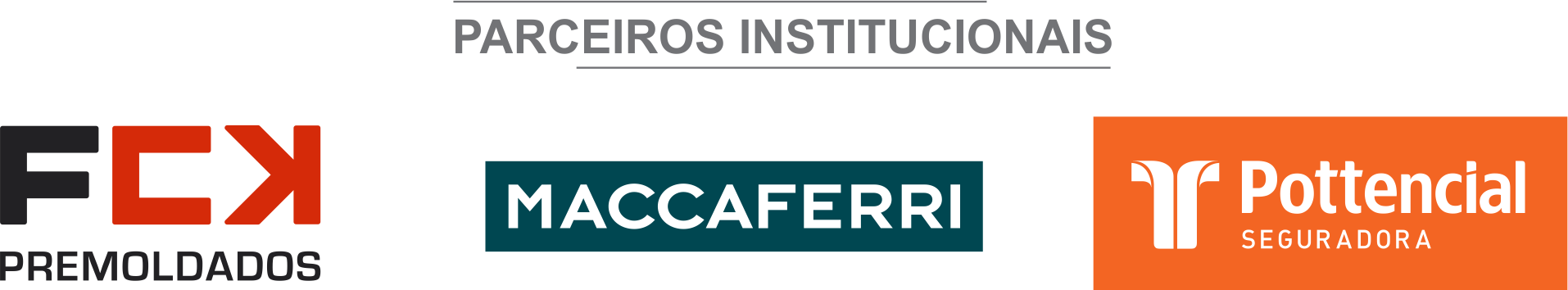 ÓRGÃO LICITANTE: COPASA-MG EDITAL: Nº CPLI. 1120200063Endereço: Rua Carangola, 606, térreo, bairro Santo Antônio, Belo Horizonte/MG.Informações: Telefone: (31) 3250-1618/1619. Fax: (31) 3250-1670/1317. E-mail: cpli@copasa.com.br. Endereço: Rua Carangola, 606, térreo, bairro Santo Antônio, Belo Horizonte/MG.Informações: Telefone: (31) 3250-1618/1619. Fax: (31) 3250-1670/1317. E-mail: cpli@copasa.com.br. OBJETO: SELECIONAR, DENTRE AS PROPOSTAS APRESENTADAS, A PROPOSTA CONSIDERADA MAIS VANTAJOSA, DE ACORDO COM OS CRITÉRIOS ESTABELECIDOS NESTE EDITAL, VISANDO A EXECUÇÃO, COM FORNECIMENTO PARCIAL DE MATERIAIS, DAS OBRAS E SERVIÇOS DE IMPLANTAÇÃO DAS PADRONIZAÇÕES DAS LIGAÇÕES PREDIAIS DE ÁGUA, DO SISTEMA DE ABASTECIMENTO DE ÁGUA DA CIDADE DE CAMBUQUIRA / MG.DATAS: Entrega: 03/09/2020, até às 08:30.Abertura: 03/09/2020, às 08:30.Prazo de execução: 10 meses.VALORESVALORESVALORESVALORESValor Estimado da ObraCapital Social Igual ou SuperiorGarantia de PropostaValor do EditalR$ 1.636.464,17R$ -R$ -R$ -CAPACIDADE TÉCNICA: a) Rede de água com diâmetro igual ou superior a 50 mm ou rede de esgoto com diâmetro igual ou superior a 150 mm;b) Ligação e/ou padronização predial de água;CAPACIDADE TÉCNICA: a) Rede de água com diâmetro igual ou superior a 50 mm ou rede de esgoto com diâmetro igual ou superior a 150 mm;b) Ligação e/ou padronização predial de água;CAPACIDADE TÉCNICA: a) Rede de água com diâmetro igual ou superior a 50 mm ou rede de esgoto com diâmetro igual ou superior a 150 mm;b) Ligação e/ou padronização predial de água;CAPACIDADE TÉCNICA: a) Rede de água com diâmetro igual ou superior a 50 mm ou rede de esgoto com diâmetro igual ou superior a 150 mm;b) Ligação e/ou padronização predial de água;CAPACIDADE OPERACIONAL: a) Rede de água com diâmetro igual ou superior a 50 (cinquenta) mm e com extensão igual ou superior a 1.000 m, ou rede de esgoto com diâmetro igual ou superior a 150 (cento e cinquenta) mm e com extensão igual ou superior a 1.000 (um mil) m;b) Ligação e/ou padronização predial de água, com quantidade igual ou superior a 1.700 unidades, sendo que cada unidade de ligação predial de água corresponde 1,5 (um e meio) m de montagem de ligação predial de água;c) Pavimento asfáltico (CBUQ e/ou PMF) com quantidade igual ou superior a 600 m².CAPACIDADE OPERACIONAL: a) Rede de água com diâmetro igual ou superior a 50 (cinquenta) mm e com extensão igual ou superior a 1.000 m, ou rede de esgoto com diâmetro igual ou superior a 150 (cento e cinquenta) mm e com extensão igual ou superior a 1.000 (um mil) m;b) Ligação e/ou padronização predial de água, com quantidade igual ou superior a 1.700 unidades, sendo que cada unidade de ligação predial de água corresponde 1,5 (um e meio) m de montagem de ligação predial de água;c) Pavimento asfáltico (CBUQ e/ou PMF) com quantidade igual ou superior a 600 m².CAPACIDADE OPERACIONAL: a) Rede de água com diâmetro igual ou superior a 50 (cinquenta) mm e com extensão igual ou superior a 1.000 m, ou rede de esgoto com diâmetro igual ou superior a 150 (cento e cinquenta) mm e com extensão igual ou superior a 1.000 (um mil) m;b) Ligação e/ou padronização predial de água, com quantidade igual ou superior a 1.700 unidades, sendo que cada unidade de ligação predial de água corresponde 1,5 (um e meio) m de montagem de ligação predial de água;c) Pavimento asfáltico (CBUQ e/ou PMF) com quantidade igual ou superior a 600 m².CAPACIDADE OPERACIONAL: a) Rede de água com diâmetro igual ou superior a 50 (cinquenta) mm e com extensão igual ou superior a 1.000 m, ou rede de esgoto com diâmetro igual ou superior a 150 (cento e cinquenta) mm e com extensão igual ou superior a 1.000 (um mil) m;b) Ligação e/ou padronização predial de água, com quantidade igual ou superior a 1.700 unidades, sendo que cada unidade de ligação predial de água corresponde 1,5 (um e meio) m de montagem de ligação predial de água;c) Pavimento asfáltico (CBUQ e/ou PMF) com quantidade igual ou superior a 600 m².ÍNDICES ECONÔMICOS: ILG – ILC – ISG igual ou maior (≥) a 1,0ÍNDICES ECONÔMICOS: ILG – ILC – ISG igual ou maior (≥) a 1,0ÍNDICES ECONÔMICOS: ILG – ILC – ISG igual ou maior (≥) a 1,0ÍNDICES ECONÔMICOS: ILG – ILC – ISG igual ou maior (≥) a 1,0OBSERVAÇÕES: - Consórcio: Conforme edital. Sr. Júlio César Leitão Rodrigues ou outro empregado da COPASA MG, do dia 13 de agosto de 2020 ao dia 02 de setembro de 2020. O agendamento da visita poderá ser feito pelo e-mail: julio.rodrigues@copasa.com.br ou pelo telefone 31 35 3229 5630 3229 5632. O local para encontro para visita será na Rua Coronel Lemos, s/nº, Bairro Centenário, Varginha / MG. Clique aqui para obter informações do edital. OBSERVAÇÕES: - Consórcio: Conforme edital. Sr. Júlio César Leitão Rodrigues ou outro empregado da COPASA MG, do dia 13 de agosto de 2020 ao dia 02 de setembro de 2020. O agendamento da visita poderá ser feito pelo e-mail: julio.rodrigues@copasa.com.br ou pelo telefone 31 35 3229 5630 3229 5632. O local para encontro para visita será na Rua Coronel Lemos, s/nº, Bairro Centenário, Varginha / MG. Clique aqui para obter informações do edital. OBSERVAÇÕES: - Consórcio: Conforme edital. Sr. Júlio César Leitão Rodrigues ou outro empregado da COPASA MG, do dia 13 de agosto de 2020 ao dia 02 de setembro de 2020. O agendamento da visita poderá ser feito pelo e-mail: julio.rodrigues@copasa.com.br ou pelo telefone 31 35 3229 5630 3229 5632. O local para encontro para visita será na Rua Coronel Lemos, s/nº, Bairro Centenário, Varginha / MG. Clique aqui para obter informações do edital. OBSERVAÇÕES: - Consórcio: Conforme edital. Sr. Júlio César Leitão Rodrigues ou outro empregado da COPASA MG, do dia 13 de agosto de 2020 ao dia 02 de setembro de 2020. O agendamento da visita poderá ser feito pelo e-mail: julio.rodrigues@copasa.com.br ou pelo telefone 31 35 3229 5630 3229 5632. O local para encontro para visita será na Rua Coronel Lemos, s/nº, Bairro Centenário, Varginha / MG. Clique aqui para obter informações do edital. ÓRGÃO LICITANTE: COPASA-MG EDITAL: Nº CPLI. 1120200064Endereço: Rua Carangola, 606, térreo, bairro Santo Antônio, Belo Horizonte/MG.Informações: Telefone: (31) 3250-1618/1619. Fax: (31) 3250-1670/1317. E-mail: cpli@copasa.com.br. Endereço: Rua Carangola, 606, térreo, bairro Santo Antônio, Belo Horizonte/MG.Informações: Telefone: (31) 3250-1618/1619. Fax: (31) 3250-1670/1317. E-mail: cpli@copasa.com.br. OBJETO: SELECIONAR, DENTRE AS PROPOSTAS APRESENTADAS, A PROPOSTA CONSIDERADA MAIS VANTAJOSA, DE ACORDO COM OS CRITÉRIOS ESTABELECIDOS NESTE EDITAL, VISANDO A EXECUÇÃO, COM FORNECIMENTO PARCIAL DE MATERIAIS, DAS OBRAS E SERVIÇOS DE ADEQUAÇÃO DA ETE - ESTAÇÃO DE TRATAMENTO DE ESGOTO DE PIRAJUBA / MG.DATAS: Entrega: 03/09/2020, até às 14:30.Abertura: 03/09/2020, às 14:30.Prazo de execução: 07 meses.VALORESVALORESVALORESVALORESValor Estimado da ObraCapital Social Igual ou SuperiorGarantia de PropostaValor do EditalR$ 1.028.106,66R$ -R$ -R$ -CAPACIDADE TÉCNICA: - Implantação e/ou ampliação e/ou melhorias em estações de tratamento de esgoto e/ou de água.CAPACIDADE TÉCNICA: - Implantação e/ou ampliação e/ou melhorias em estações de tratamento de esgoto e/ou de água.CAPACIDADE TÉCNICA: - Implantação e/ou ampliação e/ou melhorias em estações de tratamento de esgoto e/ou de água.CAPACIDADE TÉCNICA: - Implantação e/ou ampliação e/ou melhorias em estações de tratamento de esgoto e/ou de água.CAPACIDADE OPERACIONAL: - Implantação e/ou ampliação e/ou melhorias em estações de tratamento de esgoto e/ou de água.CAPACIDADE OPERACIONAL: - Implantação e/ou ampliação e/ou melhorias em estações de tratamento de esgoto e/ou de água.CAPACIDADE OPERACIONAL: - Implantação e/ou ampliação e/ou melhorias em estações de tratamento de esgoto e/ou de água.CAPACIDADE OPERACIONAL: - Implantação e/ou ampliação e/ou melhorias em estações de tratamento de esgoto e/ou de água.ÍNDICES ECONÔMICOS: ILG – ILC – ISG igual ou maior (≥) a 1,0ÍNDICES ECONÔMICOS: ILG – ILC – ISG igual ou maior (≥) a 1,0ÍNDICES ECONÔMICOS: ILG – ILC – ISG igual ou maior (≥) a 1,0ÍNDICES ECONÔMICOS: ILG – ILC – ISG igual ou maior (≥) a 1,0OBSERVAÇÕES: - Consórcio: Conforme edital. As interessadas poderão designar engenheiro ou Arquiteto para efetuar visita técnica, para conhecimento das obras e serviços a serem executados. Para acompanhamento da visita técnica, fornecimento de informações e prestação de esclarecimentos porventura solicitados pelos interessados, estará disponível, Carla Caixeta Alves Rosa ou outro empregado da COPASA MG, do dia 13 de agosto de 2020 ao dia 02 de setembro de 2020. O agendamento da visita poderá ser feito pelo e-mail: carla.alves@copasa.com.br ou pelo telefone 34 3669 8072 / 34 99917 1561. A visita será realizada na Rua Marciano Martins, 494, Pirajuba / MG. Clique aqui para obter informações do edital. OBSERVAÇÕES: - Consórcio: Conforme edital. As interessadas poderão designar engenheiro ou Arquiteto para efetuar visita técnica, para conhecimento das obras e serviços a serem executados. Para acompanhamento da visita técnica, fornecimento de informações e prestação de esclarecimentos porventura solicitados pelos interessados, estará disponível, Carla Caixeta Alves Rosa ou outro empregado da COPASA MG, do dia 13 de agosto de 2020 ao dia 02 de setembro de 2020. O agendamento da visita poderá ser feito pelo e-mail: carla.alves@copasa.com.br ou pelo telefone 34 3669 8072 / 34 99917 1561. A visita será realizada na Rua Marciano Martins, 494, Pirajuba / MG. Clique aqui para obter informações do edital. OBSERVAÇÕES: - Consórcio: Conforme edital. As interessadas poderão designar engenheiro ou Arquiteto para efetuar visita técnica, para conhecimento das obras e serviços a serem executados. Para acompanhamento da visita técnica, fornecimento de informações e prestação de esclarecimentos porventura solicitados pelos interessados, estará disponível, Carla Caixeta Alves Rosa ou outro empregado da COPASA MG, do dia 13 de agosto de 2020 ao dia 02 de setembro de 2020. O agendamento da visita poderá ser feito pelo e-mail: carla.alves@copasa.com.br ou pelo telefone 34 3669 8072 / 34 99917 1561. A visita será realizada na Rua Marciano Martins, 494, Pirajuba / MG. Clique aqui para obter informações do edital. OBSERVAÇÕES: - Consórcio: Conforme edital. As interessadas poderão designar engenheiro ou Arquiteto para efetuar visita técnica, para conhecimento das obras e serviços a serem executados. Para acompanhamento da visita técnica, fornecimento de informações e prestação de esclarecimentos porventura solicitados pelos interessados, estará disponível, Carla Caixeta Alves Rosa ou outro empregado da COPASA MG, do dia 13 de agosto de 2020 ao dia 02 de setembro de 2020. O agendamento da visita poderá ser feito pelo e-mail: carla.alves@copasa.com.br ou pelo telefone 34 3669 8072 / 34 99917 1561. A visita será realizada na Rua Marciano Martins, 494, Pirajuba / MG. Clique aqui para obter informações do edital. ÓRGÃO LICITANTE: COPASA-MG EDITAL: PREGÃO ELET. REGISTRO DE PREÇOS SPAL Nº 05.2020/306Endereço: Rua Carangola, 606, térreo, bairro Santo Antônio, Belo Horizonte/MG.Informações: Telefone: (31) 3250-1618/1619. Fax: (31) 3250-1670/1317. E-mail: cpli@copasa.com.br. Endereço: Rua Carangola, 606, térreo, bairro Santo Antônio, Belo Horizonte/MG.Informações: Telefone: (31) 3250-1618/1619. Fax: (31) 3250-1670/1317. E-mail: cpli@copasa.com.br. OBJETO: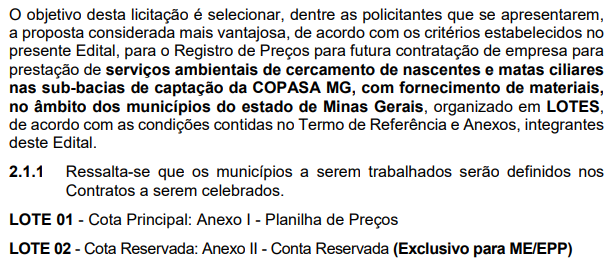 DATAS: Entrega: 26/08/2020, até às 08:45.Abertura: 26/08/2020, às 08:45.Prazo de execução: Conforme edital.VALORESVALORESVALORESVALORESValor Estimado da ObraCapital Social Igual ou SuperiorGarantia de PropostaValor do EditalCota principal: 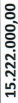 Cota reserva: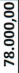 R$ -R$ 600.000,00R$ -CAPACIDADE TÉCNICA: Conforme edital.CAPACIDADE TÉCNICA: Conforme edital.CAPACIDADE TÉCNICA: Conforme edital.CAPACIDADE TÉCNICA: Conforme edital.CAPACIDADE OPERACIONAL: Conforme edital.CAPACIDADE OPERACIONAL: Conforme edital.CAPACIDADE OPERACIONAL: Conforme edital.CAPACIDADE OPERACIONAL: Conforme edital.ÍNDICES ECONÔMICOS: Conforme edital.ÍNDICES ECONÔMICOS: Conforme edital.ÍNDICES ECONÔMICOS: Conforme edital.ÍNDICES ECONÔMICOS: Conforme edital.OBSERVAÇÕES: - Consórcio: Conforme edital.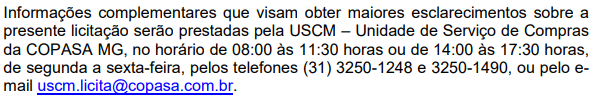  Clique aqui para obter informações do edital. OBSERVAÇÕES: - Consórcio: Conforme edital. Clique aqui para obter informações do edital. OBSERVAÇÕES: - Consórcio: Conforme edital. Clique aqui para obter informações do edital. OBSERVAÇÕES: - Consórcio: Conforme edital. Clique aqui para obter informações do edital. ÓRGÃO LICITANTE: BHTRANSEDITAL: PREGÃO ELETRÔNICO N.º 08/2020EDITAL: PREGÃO ELETRÔNICO N.º 08/2020Endereço: Av. Engenheiro Carlos Goulart, n.º 900, Prédio 1, Bairro Buritis, Belo Horizonte/ MG Informações: www.pbh.gov.br e www.licitacoes-e.com.br - Site para realização do Pregão: www.licitações-e.com.br (Banco do Brasil) PARA REALIZAÇÃO DO PREGÃO: www.licitacoes-e.com.br – site de licitações do Banco do Brasil.CONSULTAS AO EDITAL E DIVULGAÇÃO DE INFORMAÇÕES: na Internet, nos sites: www.licitacoes-e.com.br e www.pbh.gov.br/licitacoes.  SETOR DE LICITAÇÕES DA BHTRANS: Telefone: (31) 3379-5591 - E-mail: bhtrans.cpl@pbh.gov.br - Endereço: Av. Engenheiro Carlos Goulart, nº 900, Prédio 1, Bairro Buritis, Belo Horizonte – MG, CEP: 30.455-902 - Expediente de trabalho: dias úteis, das 9h30 às 17h30.Endereço: Av. Engenheiro Carlos Goulart, n.º 900, Prédio 1, Bairro Buritis, Belo Horizonte/ MG Informações: www.pbh.gov.br e www.licitacoes-e.com.br - Site para realização do Pregão: www.licitações-e.com.br (Banco do Brasil) PARA REALIZAÇÃO DO PREGÃO: www.licitacoes-e.com.br – site de licitações do Banco do Brasil.CONSULTAS AO EDITAL E DIVULGAÇÃO DE INFORMAÇÕES: na Internet, nos sites: www.licitacoes-e.com.br e www.pbh.gov.br/licitacoes.  SETOR DE LICITAÇÕES DA BHTRANS: Telefone: (31) 3379-5591 - E-mail: bhtrans.cpl@pbh.gov.br - Endereço: Av. Engenheiro Carlos Goulart, nº 900, Prédio 1, Bairro Buritis, Belo Horizonte – MG, CEP: 30.455-902 - Expediente de trabalho: dias úteis, das 9h30 às 17h30.Endereço: Av. Engenheiro Carlos Goulart, n.º 900, Prédio 1, Bairro Buritis, Belo Horizonte/ MG Informações: www.pbh.gov.br e www.licitacoes-e.com.br - Site para realização do Pregão: www.licitações-e.com.br (Banco do Brasil) PARA REALIZAÇÃO DO PREGÃO: www.licitacoes-e.com.br – site de licitações do Banco do Brasil.CONSULTAS AO EDITAL E DIVULGAÇÃO DE INFORMAÇÕES: na Internet, nos sites: www.licitacoes-e.com.br e www.pbh.gov.br/licitacoes.  SETOR DE LICITAÇÕES DA BHTRANS: Telefone: (31) 3379-5591 - E-mail: bhtrans.cpl@pbh.gov.br - Endereço: Av. Engenheiro Carlos Goulart, nº 900, Prédio 1, Bairro Buritis, Belo Horizonte – MG, CEP: 30.455-902 - Expediente de trabalho: dias úteis, das 9h30 às 17h30.OBJETO: Contratação de empresa especializada para prestação de serviços de engenharia necessários a manutenção e adequações viárias previstas nos projetos de transporte e trânsito da BHTRANS.O serviço será prestado sob regime de empreitada por preço unitário e pagamento por medição mensal, conforme especificações e detalhamentos contidos nos Anexos II a V e demais condições deste Termo de Referência.OBJETO: Contratação de empresa especializada para prestação de serviços de engenharia necessários a manutenção e adequações viárias previstas nos projetos de transporte e trânsito da BHTRANS.O serviço será prestado sob regime de empreitada por preço unitário e pagamento por medição mensal, conforme especificações e detalhamentos contidos nos Anexos II a V e demais condições deste Termo de Referência.DATAS: Abertura das Propostas: dia 26/08/2020 às 10:00Início da Fase de Disputas de Preços: dia 26/08/2020 às 10:30VALORESVALORESVALORESVALORESValor Estimado da ObraCapital Social Igual ou SuperiorGarantia de PropostaValor do EditalR$ 5.998.503,30R$ 599.850,33R$ -R$ -CAPACIDADE TÉCNICA: Atestado de Capacidade Técnico-profissional, fornecido por pessoa jurídica de direito público ou privado, devidamente registrado na entidade profissional competente, de que o profissional executou, na qualidade de Responsável Técnico, serviços de obras civis.CAPACIDADE TÉCNICA: Atestado de Capacidade Técnico-profissional, fornecido por pessoa jurídica de direito público ou privado, devidamente registrado na entidade profissional competente, de que o profissional executou, na qualidade de Responsável Técnico, serviços de obras civis.CAPACIDADE TÉCNICA: Atestado de Capacidade Técnico-profissional, fornecido por pessoa jurídica de direito público ou privado, devidamente registrado na entidade profissional competente, de que o profissional executou, na qualidade de Responsável Técnico, serviços de obras civis.CAPACIDADE TÉCNICA: Atestado de Capacidade Técnico-profissional, fornecido por pessoa jurídica de direito público ou privado, devidamente registrado na entidade profissional competente, de que o profissional executou, na qualidade de Responsável Técnico, serviços de obras civis.CAPACIDADE OPERACIONAL: Atestado(s) de Capacidade Técnico-operacional fornecido(s) por pessoa(s) jurídica(s) de direito público ou privado, comprovando que o licitante executou diretamente, no mínimo, os seguintes serviços:a) Regularização e compactação do terreno: 1900 m2 (mil e novecentos metros quadrados).b) Base ou sub-base estabilizada granulometricamente compactada com energia do proctor intermediário – com placa vibratória ou similar: 350 m3 (trezentos e cinquenta metros cúbicos).c) Fornecimento e aplicação manual de concreto betuminoso usinado a quente - CBUQ: 360 t (trezentas e sessenta toneladas).d) Fornecimento e assentamento de meio-fio de concreto pré-moldado: 1150 m (mil, cento e cinquenta metros).e) Execução de passeio de concreto: 1920 m2 (mil, novecentos e vinte metros quadrados).f) Execução de caixa de boca de lobo: 20 (vinte) unidades.CAPACIDADE OPERACIONAL: Atestado(s) de Capacidade Técnico-operacional fornecido(s) por pessoa(s) jurídica(s) de direito público ou privado, comprovando que o licitante executou diretamente, no mínimo, os seguintes serviços:a) Regularização e compactação do terreno: 1900 m2 (mil e novecentos metros quadrados).b) Base ou sub-base estabilizada granulometricamente compactada com energia do proctor intermediário – com placa vibratória ou similar: 350 m3 (trezentos e cinquenta metros cúbicos).c) Fornecimento e aplicação manual de concreto betuminoso usinado a quente - CBUQ: 360 t (trezentas e sessenta toneladas).d) Fornecimento e assentamento de meio-fio de concreto pré-moldado: 1150 m (mil, cento e cinquenta metros).e) Execução de passeio de concreto: 1920 m2 (mil, novecentos e vinte metros quadrados).f) Execução de caixa de boca de lobo: 20 (vinte) unidades.CAPACIDADE OPERACIONAL: Atestado(s) de Capacidade Técnico-operacional fornecido(s) por pessoa(s) jurídica(s) de direito público ou privado, comprovando que o licitante executou diretamente, no mínimo, os seguintes serviços:a) Regularização e compactação do terreno: 1900 m2 (mil e novecentos metros quadrados).b) Base ou sub-base estabilizada granulometricamente compactada com energia do proctor intermediário – com placa vibratória ou similar: 350 m3 (trezentos e cinquenta metros cúbicos).c) Fornecimento e aplicação manual de concreto betuminoso usinado a quente - CBUQ: 360 t (trezentas e sessenta toneladas).d) Fornecimento e assentamento de meio-fio de concreto pré-moldado: 1150 m (mil, cento e cinquenta metros).e) Execução de passeio de concreto: 1920 m2 (mil, novecentos e vinte metros quadrados).f) Execução de caixa de boca de lobo: 20 (vinte) unidades.CAPACIDADE OPERACIONAL: Atestado(s) de Capacidade Técnico-operacional fornecido(s) por pessoa(s) jurídica(s) de direito público ou privado, comprovando que o licitante executou diretamente, no mínimo, os seguintes serviços:a) Regularização e compactação do terreno: 1900 m2 (mil e novecentos metros quadrados).b) Base ou sub-base estabilizada granulometricamente compactada com energia do proctor intermediário – com placa vibratória ou similar: 350 m3 (trezentos e cinquenta metros cúbicos).c) Fornecimento e aplicação manual de concreto betuminoso usinado a quente - CBUQ: 360 t (trezentas e sessenta toneladas).d) Fornecimento e assentamento de meio-fio de concreto pré-moldado: 1150 m (mil, cento e cinquenta metros).e) Execução de passeio de concreto: 1920 m2 (mil, novecentos e vinte metros quadrados).f) Execução de caixa de boca de lobo: 20 (vinte) unidades.ÍNDICES ECONÔMICOS: - Conforme edital. ÍNDICES ECONÔMICOS: - Conforme edital. ÍNDICES ECONÔMICOS: - Conforme edital. ÍNDICES ECONÔMICOS: - Conforme edital. OBSERVAÇÕES: - Consórcio: Não. Site para realização do Pregão: www.licitações-e.com.br (Banco do Brasil) O Edital encontra-se disponível na Internet (www.pbh.gov.br e www.licitacoes-e. com.br). As empresas do ramo, interessadas, poderão retirar cópia reprográfica do Edital na CPL – BHTRANS, no horário entre 10h e 15h30, no endereço situado à Av. Engenheiro Carlos Goulart, n.º 900, Prédio 1, Bairro Buritis, Belo Horizonte/MG, mediante comprovação de pagamento de Guia a ser emitida pela BHTRANS no valor de R$ 22,41 (vinte e dois reais e quarenta e um centavos). Visita: As empresas interessadas em participar desta licitação poderão efetuar, caso queiram, visita técnica para conhecimento dos tipos de serviços que serão realizados.4.2 – Para realizar a visita, a empresa interessada deverá entrar em contato com a Gerência de Sinalização – GESIN da BHTRANS, com os funcionários Adriana ou Rodrigo, através telefone: (31) 3379-5755, para agendá-la.4.3 – Alegações posteriores relacionadas com o desconhecimento de informações constantes neste Edital e seus Anexos e das condições locais pertinentes à execução do objeto não serão argumentos válidos para reclamações futuras, nem desobrigam a execução do Contrato. Clique aqui para obter informações do edital. OBSERVAÇÕES: - Consórcio: Não. Site para realização do Pregão: www.licitações-e.com.br (Banco do Brasil) O Edital encontra-se disponível na Internet (www.pbh.gov.br e www.licitacoes-e. com.br). As empresas do ramo, interessadas, poderão retirar cópia reprográfica do Edital na CPL – BHTRANS, no horário entre 10h e 15h30, no endereço situado à Av. Engenheiro Carlos Goulart, n.º 900, Prédio 1, Bairro Buritis, Belo Horizonte/MG, mediante comprovação de pagamento de Guia a ser emitida pela BHTRANS no valor de R$ 22,41 (vinte e dois reais e quarenta e um centavos). Visita: As empresas interessadas em participar desta licitação poderão efetuar, caso queiram, visita técnica para conhecimento dos tipos de serviços que serão realizados.4.2 – Para realizar a visita, a empresa interessada deverá entrar em contato com a Gerência de Sinalização – GESIN da BHTRANS, com os funcionários Adriana ou Rodrigo, através telefone: (31) 3379-5755, para agendá-la.4.3 – Alegações posteriores relacionadas com o desconhecimento de informações constantes neste Edital e seus Anexos e das condições locais pertinentes à execução do objeto não serão argumentos válidos para reclamações futuras, nem desobrigam a execução do Contrato. Clique aqui para obter informações do edital. OBSERVAÇÕES: - Consórcio: Não. Site para realização do Pregão: www.licitações-e.com.br (Banco do Brasil) O Edital encontra-se disponível na Internet (www.pbh.gov.br e www.licitacoes-e. com.br). As empresas do ramo, interessadas, poderão retirar cópia reprográfica do Edital na CPL – BHTRANS, no horário entre 10h e 15h30, no endereço situado à Av. Engenheiro Carlos Goulart, n.º 900, Prédio 1, Bairro Buritis, Belo Horizonte/MG, mediante comprovação de pagamento de Guia a ser emitida pela BHTRANS no valor de R$ 22,41 (vinte e dois reais e quarenta e um centavos). Visita: As empresas interessadas em participar desta licitação poderão efetuar, caso queiram, visita técnica para conhecimento dos tipos de serviços que serão realizados.4.2 – Para realizar a visita, a empresa interessada deverá entrar em contato com a Gerência de Sinalização – GESIN da BHTRANS, com os funcionários Adriana ou Rodrigo, através telefone: (31) 3379-5755, para agendá-la.4.3 – Alegações posteriores relacionadas com o desconhecimento de informações constantes neste Edital e seus Anexos e das condições locais pertinentes à execução do objeto não serão argumentos válidos para reclamações futuras, nem desobrigam a execução do Contrato. Clique aqui para obter informações do edital. OBSERVAÇÕES: - Consórcio: Não. Site para realização do Pregão: www.licitações-e.com.br (Banco do Brasil) O Edital encontra-se disponível na Internet (www.pbh.gov.br e www.licitacoes-e. com.br). As empresas do ramo, interessadas, poderão retirar cópia reprográfica do Edital na CPL – BHTRANS, no horário entre 10h e 15h30, no endereço situado à Av. Engenheiro Carlos Goulart, n.º 900, Prédio 1, Bairro Buritis, Belo Horizonte/MG, mediante comprovação de pagamento de Guia a ser emitida pela BHTRANS no valor de R$ 22,41 (vinte e dois reais e quarenta e um centavos). Visita: As empresas interessadas em participar desta licitação poderão efetuar, caso queiram, visita técnica para conhecimento dos tipos de serviços que serão realizados.4.2 – Para realizar a visita, a empresa interessada deverá entrar em contato com a Gerência de Sinalização – GESIN da BHTRANS, com os funcionários Adriana ou Rodrigo, através telefone: (31) 3379-5755, para agendá-la.4.3 – Alegações posteriores relacionadas com o desconhecimento de informações constantes neste Edital e seus Anexos e das condições locais pertinentes à execução do objeto não serão argumentos válidos para reclamações futuras, nem desobrigam a execução do Contrato. Clique aqui para obter informações do edital. 